MANUAL DE GESTIÓN DE CALIDADMANUAL DE GESTIÓN DE CALIDADMANUAL DE GESTIÓN DE CALIDADMANUAL DE GESTIÓN DE CALIDADMANUAL DE GESTIÓN DE CALIDADMANUAL DE GESTIÓN DE CALIDADMANUAL DE GESTIÓN DE CALIDADMANUAL DE GESTIÓN DE CALIDADMANUAL DE GESTIÓN DE CALIDADMANUAL DE GESTIÓN DE CALIDADMANUAL DE GESTIÓN DE CALIDADManualMDGSA-01Portada0312-01-2017N/ARepresentante de la DirecciónN/AManualMDGSA-01Sección 0.1 – Contenido Temático0204-03-2013N/ARepresentante de la DirecciónN/AManualMDGSA-01Sección 0.2 – Lista de Distribución Controlada0318-01-2016N/ARepresentante de la DirecciónN/AManualMDGSA-01Sección 0.3 – Introducción0214-07-2014N/ARepresentante de la DirecciónN/AManualMDGSA-01Sección 0.4 – Antecedentes y Estructura Orgánica0316-01-2016N/ARepresentante de la DirecciónN/AManualMDGSA-01Sección 0.5 – Organigrama del Sistema de Gestión de la Calidad0418-01-2016N/ARepresentante de la DirecciónN/AManualMDGSA-01Sección 0.6 – Matriz de Responsabilidades0318-01-2016N/ARepresentante de la DirecciónN/AManualMDGSA-01Sección 1.0 – Alcance del Sistema de Gestión de la Calidad0518-01-2016N/ARepresentante de la DirecciónN/AManualMDGSA-01Sección 1.1 – Declaración de la Política de la Calidad0312-01-2017N/ARepresentante de la DirecciónN/AManualMDGSA-01Sección 1.2 – Objetivos de Calidad0613-10-2016N/ARepresentante de la DirecciónN/AManualMDGSA-01Sección 2.0 – Normas de Referencia0212-01-2016N/ARepresentante de la DirecciónN/AManualMDGSA-01Sección 3.0 – Glosario y Terminología0118-01-2013N/ARepresentante de la DirecciónN/AManualMDGSA-01Sección 4.0 – Sistema de Gestión de la Calidad0311-01-2016N/ARepresentante de la DirecciónN/AManualMDGSA-01Sección 5.0 – Responsabilidad de la Dirección0329-02-2016N/ARepresentante de la DirecciónN/AElaboró:Lic. Sinaí Burgueño BernalSupervisor de ProcedimientosRevisó:Lic. Sinaí Burgueño BernalSupervisor de ProcedimientosValidó:Lic. Rosmery Osuna PatrónRepresentante de la DirecciónAprobó:Lic. Felipe Álvarez OrtegaAlta Dirección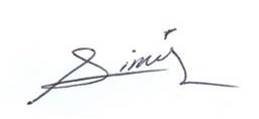 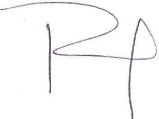 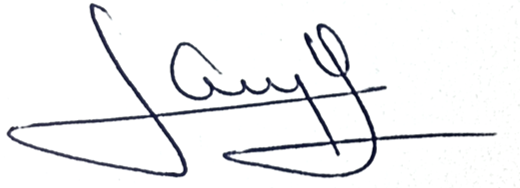 ManualMDGSA-01Sección 6.0 – Gestión de los Recursos0118-01-2013N/ARepresentante de la DirecciónN/AManualMDGSA-01Sección 7.0 – Realización del Servicio0406-07-2015N/ARepresentante de la DirecciónN/AManualMDGSA-01Sección 8.0 – Medición, Análisis y Mejora0214-06-2013N/ARepresentante de la DirecciónN/AManualMDGSA-01Sección 9.0 – Interacción de  Procesos0616-01-2016N/ARepresentante de la DirecciónN/AManualMDGSA-01Sección 10.0 – Matriz de Elementos ISO 9001:2008 Frente a los Procedimientos de la DGSA 0715-05-2017N/ARepresentante de la DirecciónN/AManualMDGSA-01Sección 11.0 – Registro de Enmiendas0330-05-2017N/ARepresentante de la DirecciónN/AREVISIÓN DE LA DIRECCIÓNREVISIÓN DE LA DIRECCIÓNREVISIÓN DE LA DIRECCIÓNREVISIÓN DE LA DIRECCIÓNREVISIÓN DE LA DIRECCIÓNREVISIÓN DE LA DIRECCIÓNREVISIÓN DE LA DIRECCIÓNREVISIÓN DE LA DIRECCIÓNREVISIÓN DE LA DIRECCIÓNREVISIÓN DE LA DIRECCIÓNREVISIÓN DE LA DIRECCIÓNProcedimientoPDGSA-01Revisión de la Dirección0412-01-2017N/AAlta Dirección / Director General de Servicios AdministrativosN/ARegistroRDGSA-01.01Revisión de la Dirección0114-12-2015N/AAlta Dirección / Director General de Servicios AdministrativosSGCRegistroRDGSA-01.02Cumplimiento de Objetivos de Calidad0108-01-2015Un AñoAlta Dirección / Director General de Servicios AdministrativosSGCDocumentoDDGSA-01.01Plan de Calidad0712-01-2017N/AAlta Dirección / Director General de Servicios AdministrativosN/AInstrucciónIDGSA-01.01Planeación del Servicio0712-01-2017N/AAlta Dirección / Director General de Servicios AdministrativosN/ADocumento DDGSA-01.02Catálogo de Servicios 0612-01-2017N/AAlta Dirección / Director General de Servicios AdministrativosN/AGESTION DE LOS RECURSOSGESTION DE LOS RECURSOSGESTION DE LOS RECURSOSGESTION DE LOS RECURSOSGESTION DE LOS RECURSOSGESTION DE LOS RECURSOSGESTION DE LOS RECURSOSGESTION DE LOS RECURSOSGESTION DE LOS RECURSOSGESTION DE LOS RECURSOSGESTION DE LOS RECURSOSProcedimientoPDGSA-02Gestión de los Recursos0512-01-2017N/AAlta Dirección / Director General de Servicios AdministrativosN/ARegistroRDGSA-02.01Inventario de Existencias y Condiciones Físicas de Equipo de Cómputo, Mobiliario y Transporte0120-01-2015N/AAlta Dirección / Director General de Servicios AdministrativosN/ACONTROL DE DOCUMENTOSCONTROL DE DOCUMENTOSCONTROL DE DOCUMENTOSCONTROL DE DOCUMENTOSCONTROL DE DOCUMENTOSCONTROL DE DOCUMENTOSCONTROL DE DOCUMENTOSCONTROL DE DOCUMENTOSCONTROL DE DOCUMENTOSCONTROL DE DOCUMENTOSCONTROL DE DOCUMENTOSProcedimientoPSP-01Control de Documentos0927/01/2017N/ASupervisor de ProcedimientosN/ADocumentoDSP-01.01Matriz de Documentos6531/05/2017N/ASupervisor de ProcedimientosN/AInstrucciónISP-01.01Elaboración de Documentos0512-01-2017N/ASupervisor de ProcedimientosN/ARegistroRSP-01.02Solicitud de Cambio0104-05-2015Un añoN/ARepresentante de la Dirección CONTROL DE REGISTROSCONTROL DE REGISTROSCONTROL DE REGISTROSCONTROL DE REGISTROSCONTROL DE REGISTROSCONTROL DE REGISTROSCONTROL DE REGISTROSCONTROL DE REGISTROSCONTROL DE REGISTROSCONTROL DE REGISTROSCONTROL DE REGISTROSProcedimiento PSP-02Control de Registros 0612-01-2017N/ASupervisor de ProcedimientosN/AAUDITORIAS INTERNASAUDITORIAS INTERNASAUDITORIAS INTERNASAUDITORIAS INTERNASAUDITORIAS INTERNASAUDITORIAS INTERNASAUDITORIAS INTERNASAUDITORIAS INTERNASAUDITORIAS INTERNASAUDITORIAS INTERNASAUDITORIAS INTERNASProcedimiento PRD-01Auditarías Internas0512-01-2017N/ARepresentante de la Dirección N/ARegistroRRD-01.01Programa de Auditarías0002-05-2012Un añoN/ARepresentante de la Dirección RegistroRRD-01.02Plan de Auditaría 0002-05-2012Un añoN/ARepresentante de la Dirección RegistroRRD-01.03Notificación de Auditaría 0002-05-2012Un añoN/ARepresentante de la Dirección RegistroRRD-01.04Lista de Verificación 0002-05-2012Un añoN/ARepresentante de la Dirección RegistroRRD-01.05Reporte de Auditaría 0002-05-2012Un añoN/ARepresentante de la ACCIONES CORRECTIVAS Y PREVENTIVASACCIONES CORRECTIVAS Y PREVENTIVASACCIONES CORRECTIVAS Y PREVENTIVASACCIONES CORRECTIVAS Y PREVENTIVASACCIONES CORRECTIVAS Y PREVENTIVASACCIONES CORRECTIVAS Y PREVENTIVASACCIONES CORRECTIVAS Y PREVENTIVASACCIONES CORRECTIVAS Y PREVENTIVASACCIONES CORRECTIVAS Y PREVENTIVASACCIONES CORRECTIVAS Y PREVENTIVASACCIONES CORRECTIVAS Y PREVENTIVASProcedimiento PRD-02Acciones Correctivas y Preventivas 0612-01-2017N/ARepresentante de la Dirección N/ARegistroRRD-02.01Acción Correctiva 0123-03-2015Un añoN/ARepresentante de la Dirección RegistroRRD-02.02Acción Preventiva 0002-05-2012Un añoN/ARepresentante de la Dirección Registro RRD-02.03Control de Acciones 0002-05-2012Un añoN/ARepresentante de la Dirección MEJORA CONTINUAMEJORA CONTINUAMEJORA CONTINUAMEJORA CONTINUAMEJORA CONTINUAMEJORA CONTINUAMEJORA CONTINUAMEJORA CONTINUAMEJORA CONTINUAMEJORA CONTINUAMEJORA CONTINUAProcedimiento PRD-03Mejora Continua0512-01-2017N/ARepresentante de la Dirección N/ARegistroRRD-03.01Acción de Mejora 0002-05-2012Un añoN/ARepresentante de la Dirección DocumentoDRD-03.01Herramientas Administrativas y Estadísticas 0312-01-2017Un añoN/ARepresentante de la Dirección COMUNICACIÓN INTERNACOMUNICACIÓN INTERNACOMUNICACIÓN INTERNACOMUNICACIÓN INTERNACOMUNICACIÓN INTERNACOMUNICACIÓN INTERNACOMUNICACIÓN INTERNACOMUNICACIÓN INTERNACOMUNICACIÓN INTERNACOMUNICACIÓN INTERNACOMUNICACIÓN INTERNAProcedimiento PRD-04Comunicación Interna0620-02-2017N/ARepresentante de la Dirección N/ARegistroRRD-04.01Concentrado de Encuesta de Entendimeinto de Política y Objetivos de la Calidad0226-01-2015Un año N/ARepresentante de la Dirección SATISFACCION DEL USUARIOSATISFACCION DEL USUARIOSATISFACCION DEL USUARIOSATISFACCION DEL USUARIOSATISFACCION DEL USUARIOSATISFACCION DEL USUARIOSATISFACCION DEL USUARIOSATISFACCION DEL USUARIOSATISFACCION DEL USUARIOSATISFACCION DEL USUARIOSATISFACCION DEL USUARIOProcedimiento PSC-01Satisfacción del Usuario 1012-01-2017N/ASupervisor de CalidadN/ARegistro RSC-01.01Encuesta de Satisfacción del Usuario0205-12-2016Un añoN/ASupervisor de CalidadRegistro RSC-01.02Concentrado de Encuestas0002-05-2012Un añoN/ASupervisor de CalidadRegistro RSC-01.03Reporte de Quejas0002-05-2012Un añoN/ASupervisor de CalidadRegistroRSC-01.04Informe de Satisfacción del Usuario0002-05-2012Un añoN/ASupervisor de CalidadSERVICIO NO CONFORMESERVICIO NO CONFORMESERVICIO NO CONFORMESERVICIO NO CONFORMESERVICIO NO CONFORMESERVICIO NO CONFORMESERVICIO NO CONFORMESERVICIO NO CONFORMESERVICIO NO CONFORMESERVICIO NO CONFORMESERVICIO NO CONFORMEProcedimiento PSC-02Servicio no Conforme08 16-01-2017N/ASupervisor de CalidadN/ARegistro RSC-02.01Reporte de Servicio No Conforme0130-08-2015Un añoN/ASupervisor de CalidadSEGUIMIENTO Y MEDICION DEL PROCESOSEGUIMIENTO Y MEDICION DEL PROCESOSEGUIMIENTO Y MEDICION DEL PROCESOSEGUIMIENTO Y MEDICION DEL PROCESOSEGUIMIENTO Y MEDICION DEL PROCESOSEGUIMIENTO Y MEDICION DEL PROCESOSEGUIMIENTO Y MEDICION DEL PROCESOSEGUIMIENTO Y MEDICION DEL PROCESOSEGUIMIENTO Y MEDICION DEL PROCESOSEGUIMIENTO Y MEDICION DEL PROCESOSEGUIMIENTO Y MEDICION DEL PROCESOProcedimiento PSC-03Seguimiento y Medición del Proceso09 12-01-2017N/ASupervisor de CalidadN/ARegistro RSC-03.01Reporte de Indicadores 0313-10-2016Un añoN/ASupervisor de CalidadRegistro RSC-03.02Matriz de Indicadores  0413-10-2016Un añoN/ASupervisor de CalidadANÁLISIS DE DATOSANÁLISIS DE DATOSANÁLISIS DE DATOSANÁLISIS DE DATOSANÁLISIS DE DATOSANÁLISIS DE DATOSANÁLISIS DE DATOSANÁLISIS DE DATOSANÁLISIS DE DATOSANÁLISIS DE DATOSANÁLISIS DE DATOSProcedimiento PSC-04Análisis de Datos0812-01-2017N/ASupervisor de CalidadN/ARegistroRSC-04.01Reporte de Seguimiento y Medición de los Procesos0213-10-2016Un añoN/ASupervisor de CalidadRegistroRSC-04.02Reporte de Satisfacción del Usuario0006-04-2016Un añoN/ASupervisor de CalidadRegistroRSC-04.03Reporte de Proveedores0006-04-2016Un añoN/ASupervisor de CalidadDIRECCIÓN DE RECURSOS HUMANOSDIRECCIÓN DE RECURSOS HUMANOSDIRECCIÓN DE RECURSOS HUMANOSDIRECCIÓN DE RECURSOS HUMANOSDIRECCIÓN DE RECURSOS HUMANOSDIRECCIÓN DE RECURSOS HUMANOSDIRECCIÓN DE RECURSOS HUMANOSDIRECCIÓN DE RECURSOS HUMANOSDIRECCIÓN DE RECURSOS HUMANOSDIRECCIÓN DE RECURSOS HUMANOSDIRECCIÓN DE RECURSOS HUMANOSProcedimientoPDRH-01Trámite de Altas, Bajas y Modificaciones al ISSSTE0717-04-2017 N/ADirección de Recursos HumanosN/ARegistro RDRH-01.01Oficio y Relación de Altas, Bajas, Modificaciones de Sueldo  al ISSSTE0002-05-2012Un añoN/ADirección de Recursos HumanosProcedimiento PDRH-02Elaboración de las Filiaciones del Personal0617-04-2017 N/ADirección de Recursos HumanosN/ARegistro RDRH-02.01Filiación0002-05-2012Un añoN/ADirección de Recursos HumanosRegistro RDRH-02.02Constancia de Inscripción en el Registro Federal de Contribuyentes0002-05-2012Un añoN/ADirección de Recursos HumanosProcedimiento PDRH-03Elaboración de Hoja Única de Servicios0817-04-2017 N/ADirección de Recursos HumanosN/ARegistroRDRH-03.01Hoja Única de Servicios 0112-05-2015Seis mesesN/ADirección de Recursos HumanosRegistroRDRH-03.02Registro Hoja Única de Servicios0008-09-2015Un añoDirección de Recursos HumanosN/AProcedimiento PDRH-04Revisión de Formato Único de Personal y Documentación 0912-05-2017 N/ADirección de Recursos HumanosN/ARegistroRDRH-04.02Libreta de Movimientos Recibidos Altas0002-05-2012Un añoN/ADirección de Recursos HumanosRegistroRDRH-04.03Libreta de Movimientos Recibidos Beca Comisión0002-05-2012Un añoN/ADirección de Recursos HumanosRegistroRDRH-04.04Relación de Compatibilidades Autorizadas y Entregadas a las Areas0002-05-2012Un añoN/ADirección de Recursos HumanosProcedimientoPDRH-05Creación, Control  y Digitalización de Expedientes0617-04-2017 N/ADirección de Recursos HumanosN/ARegistro RDRH-05.01Remisión de Expediente y Hoja Única de Servicios0002-05-2012Un añoN/ADirección de Recursos HumanosRegistro RDRH-05.02Solicitud de Expediente  Personal y Hoja Única de Servicios0002-05-2012Un añoN/ADirección de Recursos HumanosProcedimientoPDRH-06Elaboración de Reporte Oficial de Servicios para Uso Exclusivo de FOVISSSTE0717-04-2017 N/ADirección de Recursos HumanosN/ARegistro RDRH-06.01Reporte Oficial de Servicios para Uso Exclusivo de FOVISSSTE0119-05-2015Seis mesesN/ADirección de Recursos HumanosProcedimientoPDRH-07Asignación de Efectos a Propuestas de Altas y Promoción de Plazas0617-04-2017N/ADirección de Recursos HumanosN/AProcedimiento PDRH-08Cancelación y Creación de Plazas0612-05-2017N/ADirección de Recursos HumanosN/ARegistro RDRH-08.01Oficio de Afectación 0002-05-2012Un añoN/ADirección de Recursos HumanosRegistro RDRH-08.02Informe de Afectación de Plazas0002-05-2012Un añoN/ADirección de Recursos HumanosRegistro RDRH-08.03Registro de Solicitud de Cancelación y Creación de Plazas (Alta)0002-05-2012Un añoN/ADirección de Recursos HumanosProcedimientoPDRH-09Validación de Propuestas de Contratación Definitivas o Temporales (Altas)0912-05-2017 N/ADirección de Recursos HumanosN/ARegistro RDRH-09.01Volante de Rechazo0002-05-2012Un añoN/ADirección de Recursos HumanosRegistro RDRH-09.02Oficio de Rechazo por Incompatibilidad0002-05-2012Un añoN/ADirección de Recursos HumanosProcedimientoPDRH-10Trámite de Incidencias del Personal Docente y Administrativo del Nivel Básico de los SEPDES0717-04-2017 N/ADirección de Recursos HumanosN/AProcedimientoPDRH-11Captura de Movimientos del Personal0717-04-2017 N/ADirección de Recursos HumanosN/ARegistro RDRH-11.01Alta de Plaza0012-06-2015Un añoN/ADirección de Recursos HumanosRegistro RDRH-11.02Baja de Plaza0012-06-2015Un añoN/ADirección de Recursos HumanosRegistro RDRH-11.03Cambio de Plaza0012-06-2015Un añoN/ADirección de Recursos HumanosRegistro RDRH-11.04Licencias0012-06-2015Un añoN/ADirección de Recursos HumanosRegistro RDRH-11.05Reanudaciones 0012-06-2015Un añoN/ADirección de Recursos HumanosRegistro RDRH-11.06Alta de Percepción 0012-06-2015Un añoN/ADirección de Recursos HumanosRegistro RDRH-11.07Baja de Percepción0012-06-2015Un añoN/ADirección de Recursos HumanosRegistro RDRH-11.08Alta de Deducción 0012-06-2015Un añoN/ADirección de Recursos HumanosRegistro RDRH-11.09Volante de Rechazo0012-06-2015Un añoN/ADirección de Recursos HumanosRegistro RDRH-11.10Relación de Movimientos que se Envían al Departamento de Pagos  para: Liquidación y/o Pago por SAYCOP.0012-06-2015Un añoN/ADirección de Recursos HumanosProcedimientoPDRH-12Tramite de Altas de Personal ADG0812-05-2017N/ADirección de Recursos HumanosN/ARegistro RDRH-12.01Relación de Altas0002-05-2012Un añoN/ADirección de Recursos HumanosProcedimiento PDRH-14Beca Comisión 0717-04-2017N/ADirección de Recursos Humanos N/ARegistro RDRH-14.01Convocatoria Beca-Comisión 0002-05-2012Un año N/ADirección de Recursos HumanosRegistro RDRH-14.02Solicitud de Beca Comisión 0002-05-2012Un año N/ADirección de Recursos HumanosRegistro RDRH-14.03Oficio al Becario 0002-05-2012Un año N/ADirección de Recursos HumanosRegistro RDRH-14.04Oficio de Rechazo de Beca-Comisión 0002-05-2012Un año N/ADirección de Recursos HumanosRegistro RDRH-14.06Relación del Personal Sustituto que Cubre  Beca-Comisión 0002-05-2012Un año N/ADirección de Recursos HumanosRegistro RDRH-14.07Memorándum de Entrega de Documentos Beca-Comisión 0002-05-2012Un año N/ADirección de Recursos HumanosProcedimiento PDRH-15Otorgamiento de Estímulos al Personal Administrativo 0717-04-2017N/ADirección de Recursos Humanos N/ARegistro RDRH-15.01Solicitud de Estímulos por Años de Servicios Personal de Apoyo y Asistencia a la Educación0002-05-2012Un año N/ADirección de Recursos HumanosRegistro RDRH-15.02Oficio de Solicitud de Pago de Estímulo 0002-05-2012Un año N/ADirección de Recursos HumanosRegistro RDRH-15.03Relación de Personal Administrativo Acreedor al Estímulo por Años de Servicio0002-05-2012Un año N/ADirección de Recursos HumanosRegistro RDRH-15.05Oficio de Rechazo de Estímulo para Personal de Apoyo y Asistencia a la Educación0002-05-2012Un año N/ADirección de Recursos HumanosRegistro RDRH-15.06Memorándum para Turnar Documentos0002-05-2012Un año N/ADirección de Recursos HumanosProcedimiento PDRH-16Control de Inasistencia al Personal de los Centros de Trabajo0704-09-2017N/ADirección de Recursos Humanos N/ARegistro RDRH-16.01Informe de Inasistencias por Día 0002-05-2012Un año N/ADirección de Recursos HumanosProcedimiento PDRH-17Control de Asistencia al Personal de las Oficinas Centrales0704-09-2017N/ADirección de Recursos Humanos N/ARegistro RDRH-17.05Informe de Faltas a Descontar 0002-05-2012Un año N/ADirección de Recursos HumanosRegistro RDRH-17.14Informe de Faltas Aplicadas a Descuento 0002-05-2012Un añoN/ADirección de Recursos HumanosRegistro RDRH-17.15Informe por Centro de Trabajo0002-05-2012Un año N/ADirección de Recursos HumanosRegistro RDRH-17.16Relación de Personal y Número de Cheque  al que se Aplicó Descuento0002-05-2012Un año N/ADirección de Recursos HumanosProcedimiento PDRH-18Revisión de la Nómina Quincenal de los Trabajadores de SEPyC0817-04-2017N/ADirección de Recursos Humanos N/ARegistro RDRH-18.01Orden de Liberación del Pago0002-05-2012Un año N/ADirección de Recursos HumanosProcedimiento PDRH-19Control de Pago0817-04-2017N/ADirección de Recursos Humanos N/ARegistro RDRH-19.02Carta de Retención del Pago0118-01-2016Un año N/ADirección de Recursos HumanosRegistro RDRH-19.04Informe de concepto 19 aplicado quincenalmente0102-05-2012Un año N/ADirección de Recursos HumanosRegistro RDRH-19.05Relación de Integros de Bancomer de la Cuenta 0118-01-2016Un año N/ADirección de Recursos HumanosProcedimiento PDRH-20Distribución de Cheques,  Poliza de Cheque  Federales y Nomina de Pago Estatal 0717-04-2017N/ADirección de Recursos Humanos N/ARegistro RDRH-20.01Recibo Entrega de Recepción de Cheques y Nóminas  0002-05-2012Un año N/ADirección de Recursos HumanosRegistro RDRH-20.03Relaciones de Distribución de Cheques0002-05-2012Un año N/ADirección de Recursos HumanosRegistro RDRH-20.05Relación General de Cheques Vencidos0002-05-2012Un año N/ADirección de Recursos HumanosRegistro RDRH-20.06Relación de Cheques Cancelados0002-05-2012Un año N/ADirección de Recursos HumanosProcedimiento PDRH-21Reclamaciones de Pago, Omitido.0525-05-2017N/ADirección de Recursos Humanos N/ARegistro RDRH-21.01Solicitud de Reclamación de Sueldos0002-05-2012Un año N/ADirección de Recursos HumanosRegistro RDRH-21.02Informe Individual de Liquidación 0002-05-2012Un año N/ADirección de Recursos HumanosRegistro RDRH-21.03Relación de Personal para Pago por SAYCOP.0002-05-2012Un año N/ADirección de Recursos HumanosRegistro RDRH-21.04Oficio de Solicitud a Coord. de Sistemas para el Pago de Reclamaciones por SAYCOP0002-05-2012Un año N/ADirección de Recursos HumanosRegistro RDRH-21.05Relación Remitida a Coordinación de Sistemas para Pago por SAYCOP (Prenómina) .0002-05-2012Un año N/ADirección de Recursos HumanosRegistro RDRH-21.06Oficio de Notificación al Usuario de No Procedencia de la Reclamación 0002-05-2012Un año N/ADirección de Recursos HumanosRegistro RDRH-21.07Informe de Liquidación para Reitegro.  0002-05-2012Un año N/ADirección de Recursos HumanosProcedimiento PDRH-22Capacitación del Personal de SEPyC0917-04-2017N/ADirección de Recursos Humanos N/ARegistro RDRH-22.01Diagnóstico  de Necesidades de Capacitación 0122-01-2015Un año N/ADirección de Recursos HumanosRegistro RDRH-22.02Concentrado de Diagnóstico de Necesidades0122-01-2015Un año N/ADirección de Recursos HumanosRegistro RDRH-22.03Programa de Capacitación 0002-05-2012Un año N/ADirección de Recursos HumanosRegistro RDRH-22.04Solicitud de Facilitador0103-03-2014Un año N/ADirección de Recursos HumanosRegistro RDRH-22.05Cédula de Inscripción 0002-05-2012Un año N/ADirección de Recursos HumanosRegistro RDRH-22.06Lista de Asistencia0002-05-2012Un año N/ADirección de Recursos HumanosRegistro RDRH-22.07Evaluación del Facilitador  y Contenido del Curso0002-05-2012Un año N/ADirección de Recursos HumanosRegistro RDRH-22.08Evaluación de la Eficacia  y Seguimiento de la Capacitación 0103-03-2014Un año N/ADirección de Recursos HumanosRegistro RDRH-22.09Evaluación del Desempeño 0022-01-2015Un año N/ADirección de Recursos HumanosProcedimiento PDRH-23Recursos Humanos0617-04-2017N/ADirección de Recursos Humanos N/ADocumento DDRH-23.01Descripción y Perfil de Puestos0002-05-2012Un añoN/ADirección de Recursos HumanosRegistro RDRH-23.01Requisición de Personal0002-05-2012Un año N/ADirección de Recursos HumanosRegistro RDRH-23.02Resultado de la Entrevista0002-05-2012Un año N/ADirección de Recursos HumanosRegistro RDRH-23.03Evaluación de Inducción al Sistema de Gestión de Calidad0124-11-2016Un año N/ADirección de Recursos HumanosProcedimiento PDRH-24Ambiente Laboral0817-04-2017N/ADirección de Recursos Humanos N/ARegistro RDRH-24.01Diagnóstico de Ambiente Laboral0225-07-2016Un año N/ADirección de Recursos HumanosRegistro RDRH-24.02Informe de Ambiente Laboral0002-05-2012Un año N/ADirección de Recursos HumanosProcedimiento PDRH-25Duplicado de Comprobante de Pago y Constancia de Adeudos a Terceros0117-04-2017N/ADirección de Recursos Humanos N/ARegistro RDRH-25.01Solicitud de Reposición de Constancia de Adeudos a Terceros o Duplicado de Talón de Cheque0015-05-2017Un año N/ADirección de Recursos HumanosProcedimiento PDRH-26Pago Electronico (Tarjeta) para Trabajador de Sepdes0015-05-2017N/ADirección de Recursos Humanos N/ARegistro RDRH-26.01Solicitud de Pago Electronico0015-05-2017Un año N/ADirección de Recursos HumanosProcedimiento PDRH-27Certificado de No Adeudo0117/04/2017N/ADirección de Recursos Humanos N/ARegistro RDRH-27.01Certificado de No Adeudo0031/01/2017Un año N/ADirección de Recursos HumanosProcedimiento PDRH-28Reposición y reexpedición de cheques0030-05-2017N/ADirección de Recursos Humanos N/ARegistro RDRH-28.01Solicitud de reexpedición y  reposición de cheques.0030-05-2017Un año N/ADirección de Recursos HumanosRegistro RDRH-28.02Carta compromiso para reportar el extravío de cheque0030-05-2017Un año N/ADirección de Recursos HumanosRegistro RDRH-28.03Memorándum de solicitud para la reexpedición y reposición a coordinación de sistemas0030-05-2017Un año N/ADirección de Recursos HumanosRegistro RDRH-28.04Relación de personal para reexpedición y reposición a coordinación de sistemas.0030-05-2017Un año N/ADirección de Recursos HumanosRegistro RDRH-28.05Relación de autorización de reexpedición y reposición.0030-05-2017Un año N/ADirección de Recursos HumanosRegistro RDRH-28.06Memorándum de notificación de no procedencia de la reexpedición por robo o extravió0030-05-2017Un año N/ADirección de Recursos HumanosProcedimiento PDRH-29Incidencias del Personal ADG0012-05-2017N/ADirección de Recursos Humanos N/ARegistro RDRH-29.01Control y Seguimiento de Incidencias del Personal0012-05-2017Un año N/ADirección de Recursos HumanosProcedimiento PDRH-30Aclaración de Descuento y Aplicación de Reintegro de Oficinas Regionales0025-08-2017Un año Dirección de Recursos Humanos N/ARegistroRDRH-30.01Reintegros aplicados0025-08-2017Un año N/ADirección de Recursos HumanosProcedimiento PDRH-31Reintegro de Descuento por Inasistencia0004-09-2017Un año Dirección de Recursos Humanos N/ARegistroRDRH-31.01Control de asistencia solicitud de reintegros0004-09-2017Un año N/ADirección de Recursos HumanosRegistroRDRH-31.02Reporte de aplicación de reintegros en nómina0004-09-2017Un año N/ADirección de Recursos HumanosDIRECCION DE INFRAESTRUCTURA EDUCATIVADIRECCION DE INFRAESTRUCTURA EDUCATIVADIRECCION DE INFRAESTRUCTURA EDUCATIVADIRECCION DE INFRAESTRUCTURA EDUCATIVADIRECCION DE INFRAESTRUCTURA EDUCATIVADIRECCION DE INFRAESTRUCTURA EDUCATIVADIRECCION DE INFRAESTRUCTURA EDUCATIVADIRECCION DE INFRAESTRUCTURA EDUCATIVADIRECCION DE INFRAESTRUCTURA EDUCATIVADIRECCION DE INFRAESTRUCTURA EDUCATIVADIRECCION DE INFRAESTRUCTURA EDUCATIVAProcedimiento PDIE-01Programa General de Obras en el Nivel Básico de Educación Pública 0925-05-2017N/A Dirección de Infraestructura EducativaN/ARegistro RDIE-01.01Concentrado Inicial de Información 0114-07-2014Cinco años N/ADirección de Infraestructura EducativaRegistroRDIE-01.02Propuesta General de Necesidades Fase Inicial 0114-07-2014Cinco añosN/ADirección de Infraestructura EducativaRegistro RDIE-01.03Propuesta General de Necesidades Fase 
Priorizada 0114-07-2014Cinco años N/ADirección de Infraestructura EducativaRegistroRDIE-01.04Anteproyecto de Inversión 0114-07-2014Cinco años N/ADirección de Infraestructura EducativaRegistroRDIE-01.05Anteproyecto de Inversión Ajustado  0114-07-2014Cinco añosN/ADirección de Infraestructura EducativaRegistroRDIE-01.06Programa General de Obras en el Nivel Básico de Educación Pública   0114-07-2014Cinco años N/ADirección de Infraestructura EducativaRegistroRDIE-01.07Registro de Verificación0018-01-2016Cinco añosN/ADirección de Infraestructura EducativaProcedimiento PDIE-02Programa de Equipamiento Escolar en el Nivel Básico de Educación Pública  0825-05-2017N/A Dirección de Infraestructura EducativaN/ARegistro RDIE-02.01Propuesta General de Equipamiento Escolar en su Fase Inicial 0114-07-2014Cinco añosN/ADirección de Infraestructura EducativaRegistro RDIE-02.02Propuesta General de Equipamiento Escolar en su Fase 
Priorizada0114-07-2014Cinco añosN/ADirección de Infraestructura EducativaRegistro RDIE-02.03Programa de Equipamiento Escolar en el Nivel Básico de Educación Pública0114-07-2014Cinco añosN/ADirección de Infraestructura EducativaRegistro RDIE-02.04Solicitud de Materiales, Mobiliario y Equipo Interna0114-07-2014Cinco añosN/ADirección de Infraestructura EducativaProcedimiento PDIE-03Programa de Mantenimiento Preventivo en el Nivel Básico de Educación Pública 0825-05-2017N/ADirección de Infraestructura EducativaN/ARegistro RDIE-03.01Propuesta General de Mantenimiento Preventivo en su Fase Inicial0114-07-2014Cinco añosN/ADirección de Infraestructura EducativaRegistro RDIE-03.02Propuesta General de Mantenimiento Preventivo en su Fase Priorizada 0114-07-2014Cinco añosN/ADirección de Infraestructura EducativaRegistro RDIE-03.03Programa de mantenimiento preventivo en el nivel básico de educación pública0114-07-2014Cinco añosN/ADirección de Infraestructura EducativaProcedimiento PDIE-04Validación Física al Programa General de Obras en el Nivel Básico de Educación Pública0725-05-2017N/A Dirección de Infraestructura EducativaN/ARegistro RDIE-04.01Programación de visitas a CT0114-07-2014Cinco añosN/ADirección de Infraestructura EducativaRegistro RDIE-04.02Cédula de Validación Para Nivel Preescolar y Secundaria0114-07-2014Cinco añosN/ADirección de Infraestructura EducativaRegistro RDIE-04.03Cédula de Validación para Nivel Primaria0114-07-2014Cinco añosN/ADirección de Infraestructura EducativaRegistro RDIE-04.04Informe de Supervisión  0114-07-2014Cinco añosN/ADirección de Infraestructura EducativaProcedimiento PDIE-05Digitalización e Impresión de Planos0726-05-2017N/ADirección de Infraestructura EducativaN/ARegistro RDIE-05.01Plano de Conjunto del CT0125-03-2015Cinco añosN/ADirección de Infraestructura EducativaRegistro RDIE-05.02Oficio de Respuesta0114-07-2014Cinco añosN/ADirección de Infraestructura EducativaRegistro RDIE-05.03Registro de Verificación0026-05-2017Cinco añosN/ADirección de Infraestructura EducativaProcedimiento PDIE-06Gestión, Contratación y Servicios de Energía Eléctrica para Educación Básica.0821/06/2017N/ADirección de Infraestructura EducativaN/ARegistro RDIE-06.01Concentrado General de Solicitudes de Servicios de Energía Eléctrica 0114-07-2014Cinco añoN/ADirección de Infraestructura EducativaRegistro RDIE-06.02Informe de Supervisión de Energía Eléctrica0114-07-2014Cinco añoN/ADirección de Infraestructura EducativaRegistro RDIE-06.03Registro de Llamadas Telefónicas por Servicios de Energía Eléctrica 0114-07-2014Cinco añoN/ADirección de Infraestructura EducativaRegistro RDIE-06.04Oficio de Solicitud de Autorización del Servicio Requerido0114-07-2014Cinco añoN/ADirección de Infraestructura EducativaRegistro RDIE-06.05Registro de Valores Obtenidos0025-05-2017Cinco añoN/ADirección de Infraestructura EducativaDIRECCION DE RECURSOS MATERIALES Y SERVICIOSDIRECCION DE RECURSOS MATERIALES Y SERVICIOSDIRECCION DE RECURSOS MATERIALES Y SERVICIOSDIRECCION DE RECURSOS MATERIALES Y SERVICIOSDIRECCION DE RECURSOS MATERIALES Y SERVICIOSDIRECCION DE RECURSOS MATERIALES Y SERVICIOSDIRECCION DE RECURSOS MATERIALES Y SERVICIOSDIRECCION DE RECURSOS MATERIALES Y SERVICIOSDIRECCION DE RECURSOS MATERIALES Y SERVICIOSDIRECCION DE RECURSOS MATERIALES Y SERVICIOSDIRECCION DE RECURSOS MATERIALES Y SERVICIOSProcedimientoPDRMS-01Adquisición de Materiales, Mobiliario y Equipo0931-03-2017N/ADirección de Recursos Materiales y ServiciosN/ARegistroRDRMS-01.01Solicitud de Materiales, Mobiliario y Equipo0002-05-2012Un añoN/ADirección de Recursos Materiales y serviciosRegistroRDRMS-01.03Cuadro Comparativo0002-05-2012Un añoN/ADirección de Recursos Materiales y serviciosRegistroRDRMS-01.04Orden de Compra0002-05-2012Un añoN/ADirección de Recursos Materiales y serviciosProcedimientoPDRMS-02Administración de Fondo Revolvente0731-03-2017N/ADirección de Recursos Materiales y serviciosN/ARegistroRDRMS-02.01Relación de Documentos para Reembolso0002-05-2012Un añoN/ADirección de Recursos Materiales y serviciosRegistroRDRMS-02.02Relación de Documentos para Trámite de Reembolso de Fondo Revolvente0015/01/2016Un añoN/ADirección de Recursos Materiales y serviciosProcedimientoPDRMS-03 Servicios de Arrendamiento0531-03-2017Un añoDirección de Recursos Materiales y serviciosN/ARegistroRDRMS-03.01Oficio de Respuesta Procedente e Improcedente0002-05-2012Un añoN/ADirección de Recursos Materiales y serviciosRegistroRDRMS-03.02Expediente de Arrendador y Bien Inmueble0002-05-2012Un añoN/ADirección de Recursos Materiales y serviciosRegistroRDRMS-03.03Solicitud de Contrato0002-05-2012Un añoN/ADirección de Recursos Materiales y serviciosRegistroRDRMS-03.04Ficha Informativa0014-07-2014Un añoN/ADirección de Recursos Materiales y serviciosProcedimientoPDRMS-04 Servicios de Arrendamiento0205-09-2017Un añoDirección de Recursos Materiales y serviciosN/ARegistroRDRMS-04.01Garantía de recepción de documentos0002-05-2012Un añoN/ADirección de Recursos Materiales y serviciosRegistroRDRMS-04.02Relación de documentos0002-05-2012Un añoN/ADirección de Recursos Materiales y serviciosProcedimientoPDRMS-05Eventos Especiales y Generales0205-09-2017Un añoDirección de Recursos Materiales y serviciosN/ARegistroRDRMS-05.01Cuadro Comparativo0002-05-2012Un añoN/ADirección de Recursos Materiales y serviciosRegistroRDRMS-05.02Carta Compromiso0002-05-2012Un añoN/ADirección de Recursos Materiales y serviciosProcedimientoPDRMS-07Compra de Combustible0931-03-2017N/ADirección de Recursos Materiales y serviciosN/ARegistroRDRMS-07.01Memorándum de Autorización de Combustible0003-03-2014Un añoN/ADirección de Recursos Materiales y serviciosRegistroRDRMS-07.02Relación de documentos para trámite de pago de combustible0015-01-2016Un añoN/ADirección de Recursos Materiales y serviciosProcedimientoPDRMS-08Registro de Correspondencia0631-03-2017N/ADirección de Recursos Materiales y serviciosN/ARegistroRDRMS-08.01Relación de Correspondencia por Día 0002-05-2012Un añoN/ADirección de Recursos Materiales y serviciosRegistroRDRMS-08.02Relación de Correspondencia por Área0014-07-2014Un añoN/ADirección de Recursos Materiales y serviciosProcedimientoPDRMS-09Almacén 0731-03-2017N/ADirección de Recursos Materiales y serviciosN/ARegistroRDRMS-09.01Formato de Reciba0002-05-2012Un añoN/ADirección de Recursos Materiales y serviciosRegistroRDRMS-09.02Formato de Entrega0002-05-2012Un añoN/ADirección de Recursos Materiales y serviciosRegistroRDRMS-09.03Reporte de Existencias de Material en Almacén0002-05-2012Un añoN/ADirección de Recursos Materiales y serviciosRegistroRDRMS-09.05Reporte de Inventario Fisico0002-05-2012Un añoN/ADirección de Recursos Materiales y serviciosRegistroRDRMS-09.06Evaluación de Proveedores 0002-05-2012Un añoN/ADirección de Recursos Materiales y serviciosProcedimientoPDRMS-10Control de  Activo Fijo0731-03-2017N/ADirección de Recursos Materiales y serviciosN/ARegistroRDRMS-10.01Cedula Censal0002-05-2012Un añoN/ADirección de Recursos Materiales y serviciosRegistro RDRMS-10.02Solicitud de Altas0002-05-2012Un añoN/ADirección de Recursos Materiales y serviciosRegistro RDRMS-10.03Dictamen Técnico 0002-05-2012Un añoN/ADirección de Recursos Materiales y serviciosRegistro RDRMS-10.04Solicitud de Baja0002-05-2012Un añoN/ADirección de Recursos Materiales y serviciosRegistro RDRMS-10.05Acta Administrativa0002-05-2012Un añoN/ADirección de Recursos Materiales y serviciosRegistro RDRMS-10.06Informe Mensual 0002-05-2012Un añoN/ADirección de Recursos Materiales y serviciosRegistro RDRMS-10.07Informe Trimestral 0002-05-2012Un añoN/ADirección de Recursos Materiales y serviciosRegistroRDRMS-10.08Informe Anual de Activos Fijos0002-05-2012Un añoN/ADirección de Recursos Materiales y serviciosProcedimientoPDRMS-11Servicios Complementarios0731-03-2017N/ADirección de Recursos Materiales y serviciosN/ARegistroRDRMS-11.01Solicitud de Otros Servicios0123-09-2015Un añoN/ADirección de Recursos Materiales y serviciosRegistroRDRMS-11.02Solicitud de Impresión 0002-05-2012Un añoN/ADirección de Recursos Materiales y serviciosRegistroRDRMS-11.03Solicitud de Fotocopiado0002-05-2012Un añoN/ADirección de Recursos Materiales y serviciosRegistroRDRMS-11.04Reporte Mensual de Servicios Complementarios Prestados 0223-09-2015Un añoN/ADirección de Recursos Materiales y serviciosProcedimientoPDRMS-12Mensajería y Paquetería0831-03-2017N/ADirección de Recursos Materiales y serviciosN/ARegistroRDRMS-12.01Bitacora Diaria de Mesajería y Paquetería Recibida0123-09-2015Un añoN/ADirección de Recursos Materiales y serviciosRegistroRDRMS-12.02Bitacora Diaria de Mesajería y Paquetería Enviada0123-09-2015Un añoN/ADirección de Recursos Materiales y serviciosRegistroRDRMS-12.03Concentrado Mesual de Envíos y Recibos de Mesajería y Paqueteria 0123-09-2015Un añoN/ADirección de Recursos Materiales y serviciosProcedimientoPDRMS-13Solicitud de Vehículo0531-03-2017N/ADirección de Recursos Materiales y serviciosN/ARegistroRDRMS-13.01Viáticos Chofer0002-05-2012Un añoN/ADirección de Recursos Materiales y serviciosRegistroRDRMS-13.02Vales de Gasolina0002-05-2012Un añoN/ADirección de Recursos Materiales y serviciosRegistroRDRMS-13.03Control de Vehículo0002-05-2012Un añoN/ADirección de Recursos Materiales y serviciosProcedimientoPDRMS-14Solicitud de Servicio Automotriz  0731-03-2017N/ADirección de Recursos Materiales y serviciosN/ARegistroRDRMS-14.02Bitácora de Servicios 0102-05-2012Un añoN/ADirección de Recursos Materiales y serviciosRegistroRDRMS-14.04Programa de Mantenimiento Preventivo de Vehículos Oficiales de Sepyc0002-05-2012Un añoN/ADirección de Recursos Materiales y serviciosRegistroRDRMS-14.05Solicitud de Servicio Automotriz0002-05-2012Un añoN/ADirección de Recursos Materiales y serviciosRegistroRDRMS-14.06Concentrado de Solicitudes de Servicios Atendidos0019-01-2016Un añoN/ADirección de Recursos Materiales y serviciosProcedimientoPDRMS-15Servicios de Mantenimiento 0831-03-2017N/ADirección de Recursos Materiales y serviciosN/ARegistro RDRMS-15.01Programa Anual De Mantenimiento Preventivo0117-03-2015Un añoN/ADirección de Recursos Materiales y serviciosRegistroRDRMS-15.02Bitacora de Incidencia Observadas en Recorridos0017-03-2015Un añoN/ADirección de Recursos Materiales y serviciosRegistroRDRMS-15.03Bitácora de Servicios Realizados de Incidencias en Recorridos0017-03-2015Un añoN/ADirección de Recursos Materiales y serviciosRegistroRDRMS-15.04Bitácora de Servicios Solicitados Realizados 0117-03-2015Un añoN/ADirección de Recursos Materiales y serviciosRegistroRDRMS-15.05Bitácora de Servicios Realizados por Mantenimiento Preventivo0017-03-2015Un añoN/ADirección de Recursos Materiales y serviciosRegistroRDRMS-15.06Servicio de Mantenimiento0015-05-2017Un añoN/ADirección de Recursos Materiales y serviciosProcedimientoPDRMS-16Control y Supervisión de Servicios0931-03-2017N/ADirección de Recursos Materiales y serviciosN/ARegistroRDRMS-16.03Reporte Mensual de Asistencia  de Personal de Limpieza 0123-09-2015Un añoN/ADirección de Recursos Materiales y serviciosRegistroRDRMS-16.04Concentrado Mensual de Reportes De Limpieza 0123-09-2015Un añoN/ADirección de Recursos Materiales y serviciosRegistroRDRMS-16.05Reporte Mensual de Asistencia del Personal de Servicios de Vigilancia0003-03-2014Un añoN/ADirección de Recursos Materiales y serviciosProcedimientoPDRMS-17Gastos por comprobar (Vale)0007-09-2017N/ADirección de Recursos Materiales y serviciosN/ADIRECCIÓN DE SISTEMAS E INFORMÁTICADIRECCIÓN DE SISTEMAS E INFORMÁTICADIRECCIÓN DE SISTEMAS E INFORMÁTICADIRECCIÓN DE SISTEMAS E INFORMÁTICADIRECCIÓN DE SISTEMAS E INFORMÁTICADIRECCIÓN DE SISTEMAS E INFORMÁTICADIRECCIÓN DE SISTEMAS E INFORMÁTICADIRECCIÓN DE SISTEMAS E INFORMÁTICADIRECCIÓN DE SISTEMAS E INFORMÁTICADIRECCIÓN DE SISTEMAS E INFORMÁTICADIRECCIÓN DE SISTEMAS E INFORMÁTICAProcedimientoPDSI-01Mesa de Ayuda0301-03-2017N/ADirección de Sistemas e InformáticaN/ARegistroRDSI-01.01Solicitud de Servicios0018-01-2016Un añoN/ADirección de Sistemas e InformáticaProcedimientoPDSI-02Análisis, Diseño y Desarrollo de Nuevas Aplicaciones Informáticas0301-03-2017N/ADirección de Sistemas e InformáticaN/ARegistroRDSI-02.01Seguimiento de Actividades0018-01-2016Un añoN/ADirección de Sistemas e InformáticaRegistroRDSI-02.02Análisis de Información0018-01-2016Un añoN/ADirección de Sistemas e InformáticaRegistroRDSI-02.03Calendarización de Desarrollo de Módulos0018-01-2016Un añoN/ADirección de Sistemas e InformáticaRegistroRDSI-02.04Oficio de Derechos0018-01-2016Un añoN/ADirección de Sistemas e InformáticaRegistroRDSI-02.05Evaluación de Proveedores0018-01-2016Un añoN/ADirección de Sistemas e InformáticaProcedimientoPDSI-03Servicio de Redes, Telecomunicaciones y Soporte Técnico0301-03-2017N/ADirección de Sistemas e InformáticaDirección de Sistemas e InformáticaProcedimientoPDSI-04Mantenimiento Preventivo0301-03-2017N/ADirección de Sistemas e InformáticaDirección de Sistemas e InformáticaRegistroRDSI-04.01Programa Anual de Mantenimiento0018-01-2016N/ADirección de Sistemas e InformáticaDirección de Sistemas e InformáticaProcedimientoPDSI-05Elaboración de Nomina0401-03-2017N/ADirección de Sistemas e InformáticaDirección de Sistemas e InformáticaRegistroRDSI-05.01Calendario de Trabajo para la Emisión de Nomina0018-01-2016N/ADirección de Sistemas e InformáticaDirección de Sistemas e InformáticaRegistroRDSI-05.02Poliza sin Plan de Previsión Social0018-01-2016N/ADirección de Sistemas e InformáticaDirección de Sistemas e InformáticaRegistroRDSI-05.03Poliza con Plan de Previsión Social0018-01-2016N/ADirección de Sistemas e InformáticaDirección de Sistemas e InformáticaCOORDINACIÓN DE PROGRAMAS FEDERALESCOORDINACIÓN DE PROGRAMAS FEDERALESCOORDINACIÓN DE PROGRAMAS FEDERALESCOORDINACIÓN DE PROGRAMAS FEDERALESCOORDINACIÓN DE PROGRAMAS FEDERALESCOORDINACIÓN DE PROGRAMAS FEDERALESCOORDINACIÓN DE PROGRAMAS FEDERALESCOORDINACIÓN DE PROGRAMAS FEDERALESCOORDINACIÓN DE PROGRAMAS FEDERALESCOORDINACIÓN DE PROGRAMAS FEDERALESCOORDINACIÓN DE PROGRAMAS FEDERALESProcedimientoPCPF-01Unidad de Planeación y Evaluación00N/ACoordinación de Programas FederalesN/ARegistroRCPF-Copia de minuta de reunión00Un añoN/ACoordinación de Programas FederalesRegistroRCPF-Elabora programa de trabajo anual00Un añoN/ACoordinación de Programas FederalesRegistroRCPF-Informe de cada Programa00Un añoN/ACoordinación de Programas FederalesRegistroRCPF-Minuta de Acuerdos00Un añoN/ACoordinación de Programas FederalesRegistroRCPF-Informe de Seguimiento00Un añoN/ACoordinación de Programas FederalesProcedimientoPCPF-02Unidad de Procesos y Sistematización00Un añoN/ACoordinación de Programas FederalesRegistroRCPF-Bitácora de Documentación Recibida00Un añoN/ACoordinación de Programas FederalesRegistroRCPF-Bitácora de Documentación Enviada00Un añoN/ACoordinación de Programas FederalesProcedimientoPCPF-03Unidad de Proyectos Académicos Estratégicos00Un añoN/ACoordinación de Programas FederalesRegistroRCPF-EstratE  Estrategia para el Desarrollo de la Educación Básica de Sinaloa EDEBSIN)00Un añoN/ACoordinación de Programas FederalesRegistroRCPF-Planes    Operativos Anuales de los programas federales.00Un añoN/ACoordinación de Programas FederalesRegistroRCPF-Agendas trimestrales00Un añoN/ACoordinación de Programas FederalesRegistroRCPF-Informes trimestrales.00Un añoN/ACoordinación de Programas FederalesDOCUMENTOS EXTERNOSDOCUMENTOS EXTERNOSDOCUMENTOS EXTERNOSDOCUMENTOS EXTERNOSDOCUMENTOS EXTERNOSDOCUMENTOS EXTERNOSDOCUMENTOS EXTERNOSDOCUMENTOS EXTERNOSDOCUMENTOS EXTERNOSDOCUMENTOS EXTERNOSDOCUMENTOS EXTERNOSN/AN/ALey de Educación para el Estado de Sinaloa. N/A06-02-2017N/AN/ADirección de Infraestructura EducativaN/AN/ALey General de Educación. N/A22-03-2017N/AN/ADirección de Infraestructura EducativaN/AN/AReglamento Interior de la Secretaría de Educación Pública.N/A08-02-2016N/AN/ADirección de Infraestructura EducativaN/AN/ALey Federal del Procedimiento Administrativo.N/A0902-03-2017N/AN/ADirección de Infraestructura EducativaN/AN/AReglamento Orgánico de la Administración Pública Estatal de Sinaloa.N/A01-01-2017N/AN/ADirección de Infraestructura EducativaN/AN/ALey General de la Infraestructura Física Educativa.N/A07-05-2014N/AN/ADirección de Infraestructura EducativaN/AN/ANorma Mexicana NMX-R-003-SCFI-2011, Escuelas – Selección del Terreno para Construcción – Requisitos.N/A2011N/AN/ADirección de Infraestructura EducativaN/AN/ANorma Mexicana NMX-R-021-SCFI-2013, Escuelas – Calidad de la Infraestructura Física Educativa- Requisitos N/A2013N/AN/ADirección de Infraestructura EducativaN/AN/ANorma Mexicana NMX-R-024-SCFI-2015, Escuelas – Supervisión de Obra de la Infraestructura Física Educativa – Requisitos (cancela la NMX-R-024-SCFI-2009)N/A17-11-2015N/AN/ADirección de Infraestructura EducativaN/AN/ANorma Mexicana NMX-R-079-SCFI-2015, Escuelas – Escuela – Seguridad Estructural de la Infraestructura Física Educativa - RequisitosN/A11-01-2016N/AN/ADirección de Infraestructura EducativaN/AN/ANorma Mexicana NMX-R-080-SCFI-2015, Escuelas – Escuela – Bebederos de Agua Potable - RequisitosN/A28-11-2015N/AN/ADirección de Infraestructura EducativaN/AN/AInforme de Avance Físico- Financiero Enviado por el Organismo Ejecutor (los Datos Contenidos Varían Dependiendo de la Obra)N/AvaríaN/AN/ADirección de Infraestructura EducativaN/AN/ANormas y Especificaciones para Estudios, Proyectos, Construcción e Instalaciones (Libro 2- Normas para Servicios Técnicos)N/A03-2001N/AN/ADirección de Infraestructura EducativaN/AN/AOficio Número 229.2.1/2415, de Fecha 27 de Julio de 1994, Expedido por Programación y Presupuesto, de la Dirección General de Planeacion, Subsecretaría de Planeacion y Coordinación, Secretaría de Educación Pública- México, D.F.N/A27-07-1994N/AN/ADirección de Infraestructura EducativaN/AN/ANorma Oficial Mexicana NOM-001-SEDE-2012, Instalaciones Eléctricas (Utilización)N/A29-11-2012N/AN/ADirección de Infraestructura EducativaN/AN/ANormas y Especificaciones para Estudios, Proyectos, Construcción e Instalaciones-INIFED (Normatividad Técnica)Volumen 1 Aspectos Generales      Tomo I, Generalidades y TerminologíaVolumen 2 Estudios Preliminares      Tomo I, Planeación, Programación y Evaluación       Tomo II, Estudios Preliminares       Tomo III, Selección del TerrenoVolumen 3 Habilidad y Funcionamiento       Tomo I, Diseño Arquitectónico       Tomo II, Accesibilidad       Tomo III, Diseño de Mobiliario       Tomo IV, Acústica       Tomo V, BebederosVolumen 4 Seguridiad Estructural       Tomo I, Disposiciones y Criterios Generales       Tomo II, Análisis para Diseño por Sismo       Tomo III, Analisis para Diseño por Viento       Tomo IV, Analisis para Diseño de Cimentaciones       Tomo V, Diseño de Estructuras de Concreto       Tomo VI, Diseño de Estructuras de Acero       Tomo VII, Diseño de Estructuras de MamposteríaVolumen 5 Instalacciones de Servicio       Tomo I, Instalaciones Eléctricas       Tomo II, Instalaciones Hidrosanitarias       Tomo III, Insalaciones Aire AcondicinadoVolumen 6 Edificación       Tomo I, Generalidades       Tomo II, Obras Preliminares       Tomo III, Cimentaciones       Tomo IV, Estructuras       Tomo V, Muros       Tomo VI, Recubrimientos       Tomo VII, Pisos       Tomo VIII, Techos y Plafones       Tomo IX, Herreria y CarpinteríaVolumen 7 Conservación       Tomo I, Envolvente       Tomo II, Estructuras       Tomo III, InstalacionesCriterios Normativos -Criterios de Diseño Arquitectónico para Educación BásicaPreescolar- Jardín de NiñosPrimariaSecundariaCAM (Centros de Atención Múltiple)http://www.gob.mx/inifed/acciones-y-programas/normatividad-tecnicaN/A12-09-2016N/AN/ADirección de Infraestructura EducativaN/AN/ALey de Adquisiciones, Arrendamientos y Servicios del Sector Público.N/AN/AN/AN/ADirección de Recursos Materiales y ServiciosN/AN/ALey de Adquisiciones y Administración de Bienes Muebles del Estado.N/AN/AN/AN/ADirección de Recursos Materiales y ServiciosN/AN/ALey de Adquisiciones, Arrendamientos, Servicios y Administración de Bienes Muebles para el Estado de Sinaloa.N/AN/AN/AN/ADirección de Recursos Materiales y ServiciosN/AN/ALey  Federal de Responsabilidades de los Servidores Públicos del Estado de Sinaloa.N/AN/AN/AN/ADirección de Recursos Materiales y ServiciosN/AN/ALey Orgánica de la Administración Pública Federal.N/AN/AN/AN/ADirección de Recursos Materiales y ServiciosN/AN/ALey Orgánica de la  Administración Pública del Estado de Sinaloa.N/AN/AN/AN/ADirección de Recursos Materiales y ServiciosN/AN/ALey de la Auditoría Superior del Estado de Sinaloa.Clasificador del Gasto.N/AN/AN/AN/ADirección de Recursos Materiales y ServiciosN/AN/ACódigo Civil del Estado de Sinaloa.N/AN/AN/AN/ADirección de Recursos Materiales y ServiciosN/AN/AReglamento Interior de la SEPyC. N/AN/AN/AN/ADirección de Recursos Materiales y ServiciosN/AN/AReglamento Interior de SEPDESN/AN/AN/AN/ADirección de Recursos Materiales y ServiciosN/AN/AClasificador por Objeto del Gasto para la Administración Publica Federal  2011(vigente).N/A2011N/AN/ADirección de Recursos Materiales y ServiciosN/AN/ALey del Instituto de Seguridad y Servicio Social de los Trabajadores del EstadoN/AN/AN/AN/ADirección de Recursos HumanosN/AN/ALey General del Servicio Profesional DocenteN/AN/AN/AN/ADirección de Recursos HumanosN/AN/AReglamento de las Condiciones Generales de Trabajo.N/A29-01-1946N/AN/ADirección de Recursos HumanosN/AN/ATipo de Nombramiento que se Otorgaran al Personal DocenteN/AN/AN/AN/ADirección de Recursos HumanosN/AN/AReglamento Interno de SEPyC y SEPDES.N/A08-06-1993N/AN/ADirección de Recursos HumanosN/AN/ALey Federal del TrabajoN/AN/AN/AN/ADirección de Recursos HumanosN/AN/ADescripción y Perfil de PuestosN/AN/AN/AN/ADirección de Recursos HumanosN/AN/AProfesiogramaN/AN/AN/AN/ADirección de Recursos HumanosN/AN/AManual Expediente Tipo PersonalN/AN/AN/AN/ADirección de Recursos HumanosN/AN/ALineamientos Generales que Regulan el Sistema de Administración de PersonalN/A05-1994N/AN/ADirección de Recursos HumanosN/AN/ALineamientos Normativos que Regula el Pago del Período del Fin de CicloN/A06-1993N/AN/ADirección de Recursos HumanosN/AN/AReglamento de Escalafón de los Trabajadores al Servicio de la SEP.N/AN/AN/AN/ADirección de Recursos HumanosN/AN/AManual de Procedimientos para el Trámite de Certificación y Autorización de Empleos.N/AN/AN/AN/ADirección de Recursos HumanosN/AN/AInstructivo que  Establece las Reglas de Compatibilidad de Empleos.N/AN/AN/AN/ADirección de Recursos HumanosN/AN/AReglamento de Becas-Comisión.N/A11-11-1996N/AN/ADirección de Recursos HumanosN/AN/AManual para el Control de Asistencia y Reportes de Inasistencia del Personal Docente, de Apoyo y Asistencia a la Educación.N/A08-2010N/AN/ADirección de Recursos HumanosN/AN/AReglamento Interno de SEPDESN/AN/AN/AN/ADirección de Recursos HumanosN/AN/APrograma Estatal de EducaciónN/AN/AN/AN/ADirección de Recursos HumanosN/AN/ACarrera Magisterial. Lineamientos Generales. Comisión Nacional  SEP-SNTEN/AN/AN/AN/ADirección de Recursos HumanosN/AN/APrograma de Capacitación para Docentes con Respecto a Inscripción y Reinscripción.N/A09-2011N/AN/ADirección de Recursos HumanosN/AN/ALineamientos Generales del Programa  Nacional de Carrera Magisterial. Septiembre 2011. Vigentes.N/A09-2011N/AN/ADirección de Recursos HumanosN/AN/AInstructivo de Evaluación del Factor Aprovechamiento Escolar de Educación Especial. (Primera, Segunda y Tercera Vertientes) 2011.N/A2011N/AN/ADirección de Recursos HumanosN/AN/AInstructivo Puntaje Adicional del Factor Aprovechamiento Escolar (Primera Vertiente) 2011.N/A2011N/AN/ADirección de Recursos HumanosN/AN/AInstructivo Normas y Procedimiento para Evaluar el Factor Actividades Co-Curriculares. 2011.N/A2011N/AN/ADirección de Recursos HumanosN/AN/AInstructivo para Evaluar el Factor Gestión Escolar (Segunda Vertiente). 2011.N/A2011N/AN/ADirección de Recursos HumanosN/AN/AInstructivo Normas y Procedimiento para Evaluar el Factor Apoyo Educativo (Tercera Vertiente). 2011N/AN/AN/AN/ADirección de Recursos HumanosN/AN/AGuías Técnicas (una cada etapa), Elaboradas por la Comisión Nacional SEP-SNTE de Carrera Magisterial, para el Proceso de Dictaminación de Incorporación y Promoción.N/AN/AN/AN/ADirección de Recursos HumanosN/AN/AAcuerdo, Varios, Emitidos por la Comisión Nacional SEP-SNTE de Carrera Magisterial.N/AN/AN/AN/ADirección de Recursos HumanosN/AN/ACronograma de Carrera Magisterial 2011. (Uno en cada etapa)N/AN/AN/AN/ADirección de Recursos HumanosN/AN/AGuía Técnica para Fortalecer los Procesos de Dictaminación. Comisión Nacional SEP-SNTE.N/AN/AN/AN/ADirección de Recursos HumanosN/AN/AAcuerdos Emitidos con Posterioridad a la Firma de Lineamientos.N/AN/AN/AN/ADirección de Recursos HumanosN/AN/ADocumentos de Apoyo para Conformar la Base de Incorporados y Promovidos.N/AN/AN/AN/ADirección de Recursos HumanosN/AN/ABase de Inscritos con sus Puntajes CorrespondientesN/AN/AN/AN/ADirección de Recursos HumanosN/AN/AAlfabético General de todas las Incorporaciones y/o Promociones de Cada Etapa a VerificarN/AN/AN/AN/ADirección de Recursos HumanosN/AN/AAntecedentes de los docentes de cada etapa desde su incorporación al Programa hasta su último movimiento.N/AN/AN/AN/ADirección de Recursos HumanosN/AN/APerfiles Profesionales para Educación Secundaria.N/AN/AN/AN/ADirección de Recursos HumanosN/AN/ALey del instituto de seguridad y servicios sociales de los trabajadores del estadoN/A02-04-2014N/AN/ADirección de Recursos HumanosN/AN/ALineamiento Normativo que Regula el Pago del Periodo de Fin de Cursos (Julio-Agosto) Quincena 13-16.N/AN/AN/AN/ADirección de Recursos HumanosN/AN/AValor de los empleos docentes y de apoyo y asistencia a la educación, para efectos de   compatibilidadN/AN/AN/AN/ADirección de Recursos HumanosN/AN/ALineamientos para pago de periodo vacacional Julio-Agosto.N/AN/AN/AN/ADirección de Recursos HumanosN/AN/AActas de AcuerdosN/AN/AN/AN/ADirección de Recursos HumanosN/AN/AN/A23-07-2004N/AN/ADirección de Recursos HumanosN/AN/ALey Federal del Trabajo (Reglamento de la Comisión de Seguridad e Higiene)N/A30/11/2012N/AN/ADirección de Recursos HumanosN/AN/AManual de Gestión de la Calidad ISO 9001:2008 Sección 6.2N/A18/01/2013N/AN/ADirección de Recursos HumanosN/AN/ANOM 019-STPS-2004  Constitución, Organización Y Funcionamiento de las Comisiones de Seguridad e Higiene en los Centros De Trabajo.N/AN/AN/AN/ADirección de Recursos HumanosN/AN/ACatálogo de CursosN/AN/AN/AN/ADirección de Recursos HumanosN/AN/AManual para el Otorgamiento de Licencias por Beca-Comisión a Servidores PúblicosN/AN/AN/AN/ADirección de Recursos HumanosN/AN/ANorma ISO 9001:2008 Sistema de Gestión de la Calidad-Requisitos.N/AN/AN/AN/ARepresentante de la DirecciónN/AN/ANorma ISO 19011:2011 Directrices para las Auditorías de los Sistemas de Gestión de la Calidad y de la Gestión ambiental. N/AN/AN/AN/ARepresentante de la DirecciónN/AN/AISO 9004:2009	Gestión para el Éxito Sostenido de unaOrganización — Enfoque de Gestión de la Calidad.N/AN/AN/AN/ARepresentante de la DirecciónN/AN/AISO 9000:2005	-	Sistema de Gestión de la Calidad. Fundamentos y Vocabulario.N/AN/AN/AN/ARepresentante de la DirecciónN/AN/ALey de Ingresos y Presupuesto de Egresos del Estado de SinaloaN/AN/AN/AN/ARepresentante de la DirecciónN/AN/AManual de Gestión de la Calidad. N/AN/AN/AN/ARepresentante de la DirecciónN/AN/AGestión de los recursosN/AN/AN/AN/ARepresentante de la DirecciónN/AN/ARevisión de la DirecciónN/AN/AN/AN/ARepresentante de la DirecciónN/AN/AAcciones Correctivas y PreventivasN/AN/AN/AN/ARepresentante de la DirecciónN/AN/AMejora ContinuaN/AN/AN/AN/ARepresentante de la DirecciónN/AN/ARevisión de la DirecciónN/AN/AN/AN/ARepresentante de la DirecciónN/AN/AControl de DocumentosN/AN/AN/AN/ARepresentante de la DirecciónN/AN/AControl de RegistrosN/AN/AN/AN/ARepresentante de la DirecciónN/AN/AAuditorías InternasN/AN/AN/AN/ARepresentante de la DirecciónN/AN/ASeguimiento y Medición del ProcesoN/AN/AN/AN/ARepresentante de la DirecciónN/AN/ASatisfacción del UsuarioN/AN/AN/AN/ARepresentante de la DirecciónN/AN/AServicio No ConformeN/AN/AN/AN/ARepresentante de la DirecciónN/AN/AHerramientas Administrativas y EstadísticasN/AN/AN/AN/ARepresentante de la DirecciónN/AN/AManual de Gestión de la Calidad. N/AN/AN/AN/ASupervisor de Calidad Link en intranetN/AN/AManual de Gestión de la Calidad. N/AN/AN/AN/ASupervisor de Procedimiento Link en intranetN/AN/AManual de Gestión de la Calidad. N/AN/AN/AN/AAlta Dirección / Director General de Servicios AdministrativosLink en intranet